6 Agosto...DAVANTI ALLO SPECCHIO….Viene intronizzata l’icona di Santa Chiara, il Vangelo e viene offerto l’incensoOfferta dell’incenso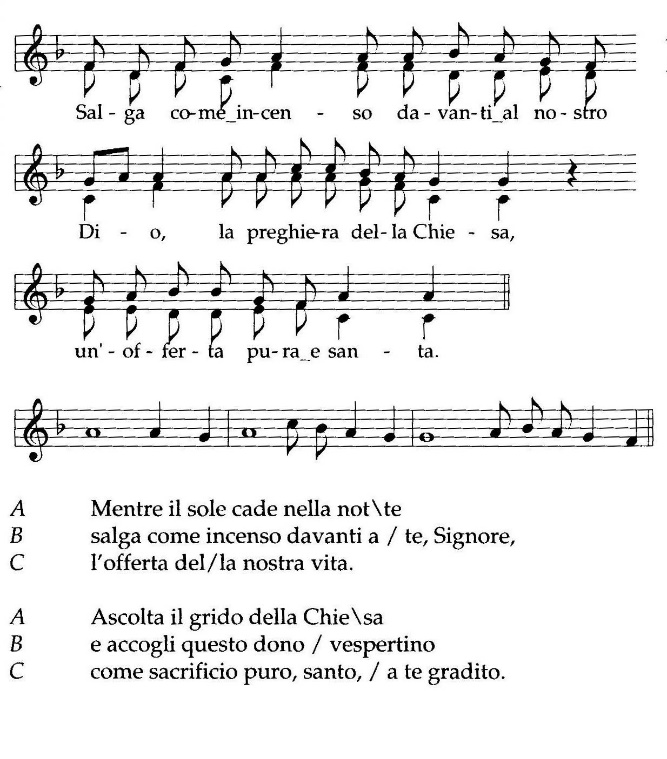 Salga come incenso davanti al nostro Dio, la preghiera della Chiesa,un’offerta pura e santa.A   Mentre la tua luce illumina la not\teB   salga come incenso davanti a / te, SignoreC   l’offerta del/la nostra vita.A   Mostra ancora la tua gloria alla tua  Chie\saB   che ti riconosce suo Signo /re:C   fa che ascoltiamo la tu /a voce.Ebd.: Preghiamo:Signore Dio la Chiesa canta la tua gloria che rifulge sul volto di tuo Figlio. Come hai donato a Chiara la grazia della contemplazione del più bello tra i figli dell’uomo, dona anche a noi di porre lo sguardo in quello specchio che è la vita del Signore Gesù Cristo per essere sempre più trasformati dal suo amore a lode e gloria del tuo santo nome, benedetto ora e nei secoli dei secoli. Tutti: Amen.1 Ant. Alleluia regna il Signore il nostro Dio l’onnipotente (breviario Bose)Salmo 92 Il Signore regna, si ammanta di splendore; †
il Signore si riveste, si cinge di forza; *
rende saldo il mondo, non sarà mai scosso. 

Saldo è il tuo trono fin dal principio, *
da sempre tu sei. 

Alzano i fiumi, Signore, †
alzano i fiumi la loro voce, *
alzano i fiumi il loro fragore. 

Ma più potente delle voci di grandi acque, †
più potente dei flutti del mare, *
potente nell'alto è il Signore. 

Degni di fede sono i tuoi insegnamenti, †
la santità si addice alla tua casa *
per la durata dei giorni, Signore. 1 Ant. Alleluia regna il Signore il nostro Dio l’onnipotente (breviario Bose)2 Ant. Vedranno venire il Figlio dell’uomo su una nube con potenza e gloria grande. (breviario Bose)Salmo 96 Il Signore regna, esulti la terra, *
† gioiscano le isole tutte. 
Nubi e tenebre lo avvolgono, *
giustizia e diritto sono la base del suo trono. 

Davanti a lui cammina il fuoco *
e brucia tutt'intorno i suoi nemici. 
Le sue folgori rischiarano il mondo: *
vede e sussulta la terra. 

I monti fondono come cera davanti al Signore, *
davanti al Signore di tutta la terra. 
I cieli annunziano la sua giustizia *
e tutti i popoli contemplano la sua gloria. 

Siano confusi tutti gli adoratori di statue †
e chi si gloria dei propri idoli. *
Si prostrino a lui tutti gli dei! 

Ascolta Sion e ne gioisce, †
esultano le città di Giuda *
per i tuoi giudizi, Signore. 

Perché tu sei, Signore, l'Altissimo su tutta la terra, *
tu sei eccelso sopra tutti gli dèi. 

Odiate il male, voi che amate il Signore: †
lui che custodisce la vita dei suoi fedeli *
li strapperà dalle mani degli empi. 

Una luce si è levata per il giusto, *
gioia per i retti di cuore. 
Rallegratevi, giusti, nel Signore, *
rendete grazie al suo santo nome. 2 Ant. Vedranno venire il Figlio dell’uomo su una nube con potenza e gloria grande. (breviario Bose)3 Ant. Il Signore regna! Egli si riveste di splendore, il Signore è avvolto di forza. (breviario Bose)CANTICO Ap 19, 1-7 
Alleluia.
Salvezza, gloria e potenza sono del nostro Dio; *
veri e giusti sono i suoi giudizi.

Alleluia.
Lodate il nostro Dio, voi tutti suoi servi, *
voi che lo temete, piccoli e grandi.

Alleluia.
Ha preso possesso del suo regno il Signore, *
il nostro Dio, l'Onnipotente.

Alleluia.
Rallegriamoci ed esultiamo, *
rendiamo a lui gloria.

Alleluia.
Sono giunte le nozze dell'Agnello; *
la sua sposa è pronta. 3 Ant. Il Signore regna! Egli si riveste di splendore, il Signore è avvolto di forza. (breviario Bose)ALLELUIADal Vangelo secondo Matteo (17,1-8))Sei giorni dopo, Gesù prese con sé Pietro, Giacomo e Giovanni suo fratello e li condusse in disparte, su un alto monte. E fu trasfigurato davanti a loro: il suo volto brillò come il sole e le sue vesti divennero candide come la luce. Ed ecco, apparvero loro Mosè ed Elia, che conversavano con lui. Prendendo la parola, Pietro disse a Gesù: "Signore, è bello per noi essere qui! Se vuoi, farò qui tre capanne, una per te, una per Mosè e una per Elia". Egli stava ancora parlando, quando una nube luminosa li coprì con la sua ombra. Ed ecco una voce dalla nube che diceva: "Questi è il Figlio mio, l'amato: in lui ho posto il mio compiacimento. Ascoltatelo". All'udire ciò, i discepoli caddero con la faccia a terra e furono presi da grande timore. Ma Gesù si avvicinò, li toccò e disse: "Alzatevi e non temete". Alzando gli occhi non videro nessuno, se non Gesù solo. CANTO: LEGATA PER SEMPRENon sono più io che vivoMa Cristo vive in mesono stato crocifisso con Lui. (2 v.)Fino alla morte rimani fedele a LuiAl quale sei legata per sempreSarà Lui a donarti una corona di eternitàLa corona della vita.  Rit.Alza i tuoi occhi al cielo ed invita anche noi Prendi la croce e segui Cristo.Ama con tutto il cuore il suo Figlio crocifissoNon cada mai dalla tua mente il suo ricordo. Non sono più io che vivoMa Cristo vive in mesono stato crocifisso con Lui. Non sono più io che vivoMa Cristo vive in mesono stata crocifissa con Lui. Dagli scritti di Santa ChiaraL’amore di lui rende felici, la contemplazione ristora, la benignità ricolma. La soavità di lui pervade tutta l’anima, il ricordo brilla dolce nella memoria. Al suo profumo i morti risorgono e la
gloriosa visione di lui formerà la felicità dei cittadini della Gerusalemme celeste. E poiché questa visione di lui è splendore dell’eterna gloria, chiarore della luce perenne e
specchio senza macchia, ogni giorno porta l’anima tua, o regina, sposa di Gesù Cristo, in questo specchio e scruta in esso continuamente il tuo volto, perché tu possa così adornarti tutta all’interno e all’esterno, vestita e circondata di varietà, e sii parimenti adorna con i fiori e le vesti di tutte le virtù, come conviene a te, figlia e sposa carissima del sommo Re. In questo specchio poi rifulgono la beata povertà, la santa umiltà e l’ineffabile carità; e questo tu potrai contemplare, con la grazia di Dio, diffuso su tutta la superficie dello specchio. Mira, in alto, la povertà di Colui che fu deposto nel presepe avvolto in poveri pannicelli. O
mirabile umiltà e povertà che dà stupore! Il Re degli angeli, il Signore del cielo e della terra, è adagiato in una mangiatoia! Vedi poi, al centro dello specchio, la santa umiltà, e insieme ancora la santa povertà, le fatiche e le pene senza numero ch’ Egli sostenne per la redenzione del genere umano. E, in basso, contempla l’ineffabile carità per la quale volle patire sul legno della croce e su di essa morire della morte più infamante. Perciò è lo stesso specchio che, dall’alto del legno della croce, rivolge ai
passanti la sua voce perché si fermino a meditare: O voi tutti, che sulla strada passate, fermatevi a vedere se esiste un dolore simile al mio; e rispondiamo, dico a Lui che chiama e geme, ad una voce e con un solo cuore: Non mi abbandonerà mai il ricordo di te e si struggerà in me l’anima mia. Làsciati, dunque, o regina sposa del celeste Re, bruciare sempre più fortemente da questo ardore di carità! ( lettera IV a Sant’Agnese di Praga)Ant. 	Tu risplendi o Chiara, nel tempio del Signore	qual eccelso candelabro 	al cui lume molte vergini accesero le loro lampade.	Come fonte novella tu spargi nella Chiesa	ruscelli d’acqua viva. (liturgia)L'anima mia magnifica il Signore *
e il mio spirito esulta in Dio, mio salvatore,
perché ha guardato l'umiltà della sua serva. *
D'ora in poi tutte le generazioni mi chiameranno beata.
Grandi cose ha fatto in me l'Onnipotente *
e Santo è il suo nome:
di generazione in generazione la sua misericordia *
si stende su quelli che lo temono.Tu risplendi o Chiara, nel tempio del Signorequal eccelso candelabro al cui lume molte vergini accesero le loro lampade.Come fonte novella tu spargi nella Chiesaruscelli d’acqua viva. (liturgia)
Ha spiegato la potenza del suo braccio, *
ha disperso i superbi nei pensieri del loro cuore;
ha rovesciato i potenti dai troni, *
ha innalzato gli umili;
ha ricolmato di beni gli affamati, *
ha rimandato i ricchi a mani vuote.
Ha soccorso Israele, suo servo, *
ricordandosi della sua misericordia,
come aveva promesso ai nostri padri,*
ad Abramo e alla sua discendenza, per sempre.Gloria al Padre e al Figlio e allo Spirito SantoCome era nel principio ora e sempre nei secoli dei secoli. AmenAnt. 	Tu risplendi o Chiara, nel tempio del Signore	qual eccelso candelabro 	al cui lume molte vergini accesero le loro lampade.	Come fonte novella tu spargi nella Chiesa	ruscelli d’acqua viva. (liturgia)Ebd.: Invochiamo il dono dello Spirito Santo affinché ci guidi alla piena conoscenza di Cristo e illumini i nostri passi e il nostro sguardo per poter riconoscere ovunque i segni della presenza del Signore: Vieni Spirito Santo: fa che vediamo il Suo volto*Vieni Santo Spirito, riempici dei doni del Tuo amore, perché possiamo riconoscerci tra noi sorelle e fratelli, donaci la grazia di divenire specchio ed esempio gli uni per gli altri, per scorgere nel volto di chi ci vive accanto il riflesso della Tua presenza.*Vieni Santo Spirito, rivela a noi il volto del Signore, perché impariamo a vedere, meditare e contemplare, l’amore grande col quale ci ha amati. Donaci un nuovo sguardo interiore, capace di vedere l’invisibile, per riconoscere in ogni cosa la bellezza che viene da Te.*Vieni Santo Spirito ad illuminare con la tua luce gli occhi di questa nostra umanità: fa che non ci stanchiamo di prenderci cura della vita che Tu continui ad affidare alle nostre mani, insegnaci sempre gesti di bellezza e tenerezza e rinnova in tutti il desiderio di Te.Padre nostroEbd. Al termine di questo giorno, accogli la preghiera della tua Chiesa, Signore del cielo e della terra, che hai creato ogni cosa come specchio della tua Presenza, e nel tuo Figlio hai rivelato pienamente il tuo amore.Per intercessione di Chiara tua figlia e serva,attrai lo sguardo dell’uomo al Cristo, sorgente e approdo di ogni vita. Insegnaci l’arte di ascoltare e contemplare, a riconoscere la Vita nella vita, il Verbo nelle parole,il Sommo Bene in ogni bene, il tuo Volto in ogni volto.L’umanità intera possa riscoprire nel tuo Figlio quell’amore che dona senso ad ogni vita,fino alla piena somiglianza a Luiche vive e regna e ama con te,nell’unità dello Spirito Santo, per tutti i secoli dei secoli.Tutti: Amen.DANZA  “Mission”: dall’amore Crocifisso viene il dono di sé per ogni fratelloBenedizione finale (di S. Chiara)Madre:Il Signore vi benedica e vi custodisca. Mostri a voi la sua faccia e vi usi misericordia.Rivolga a voi il suo volto e vi doni la sua pace.Il Signore sia sempre con voi ed Egli faccia che voi siate sempre con Lui. Nel nome del Padre del Figlio e dello Spirito Santo.Tutti: Amen.